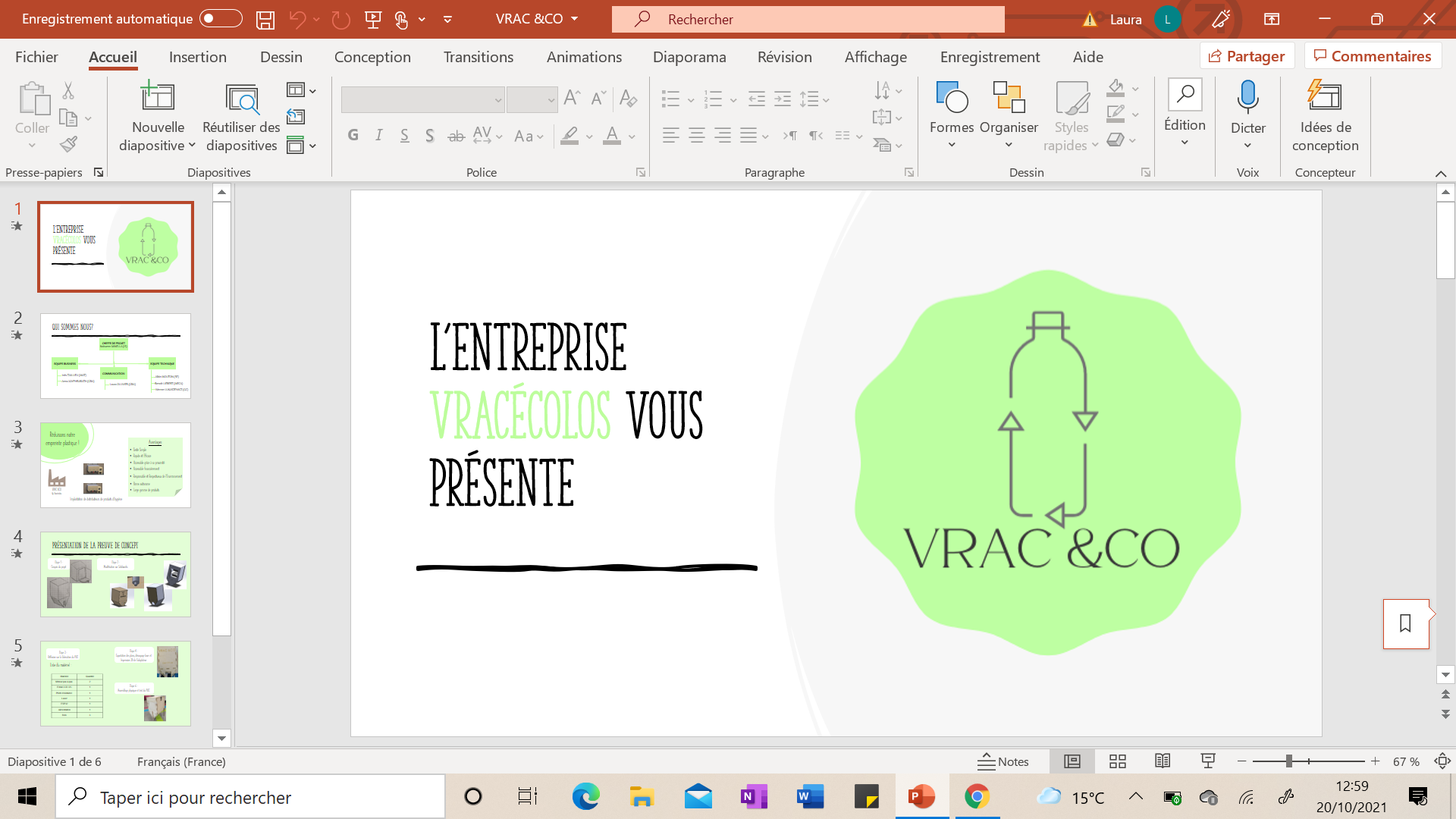 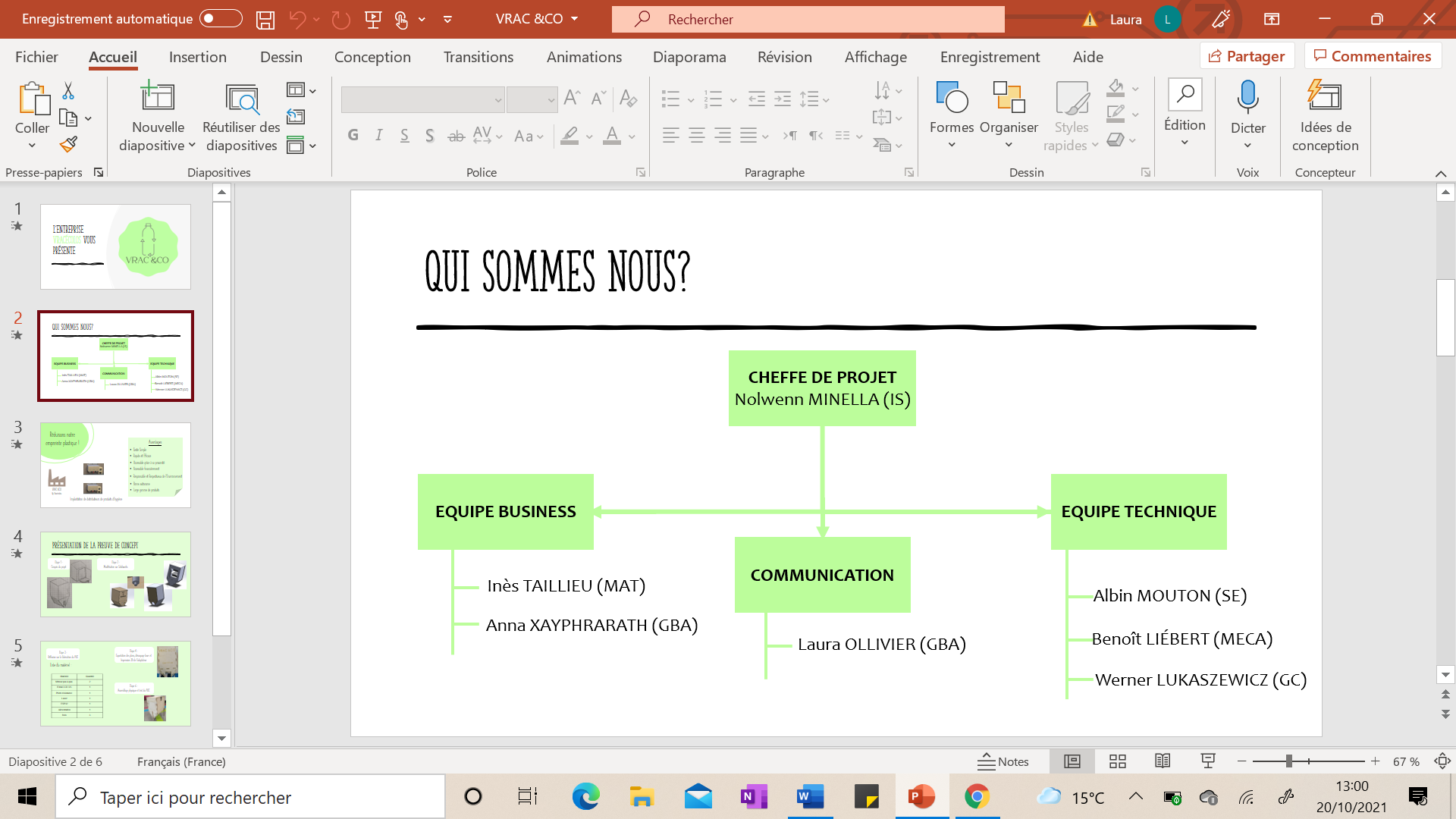 Diaporama 1							Diaporama 2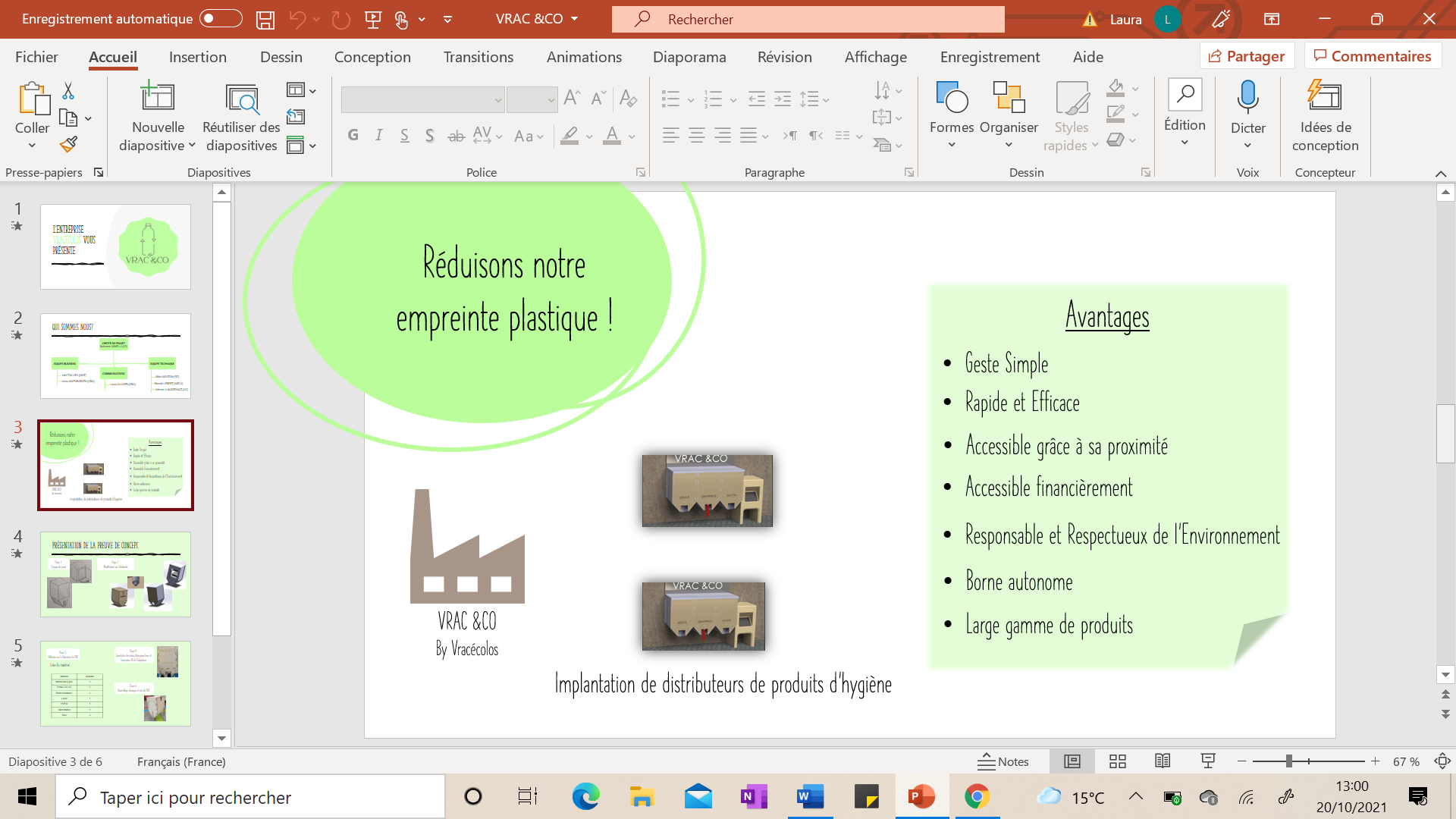 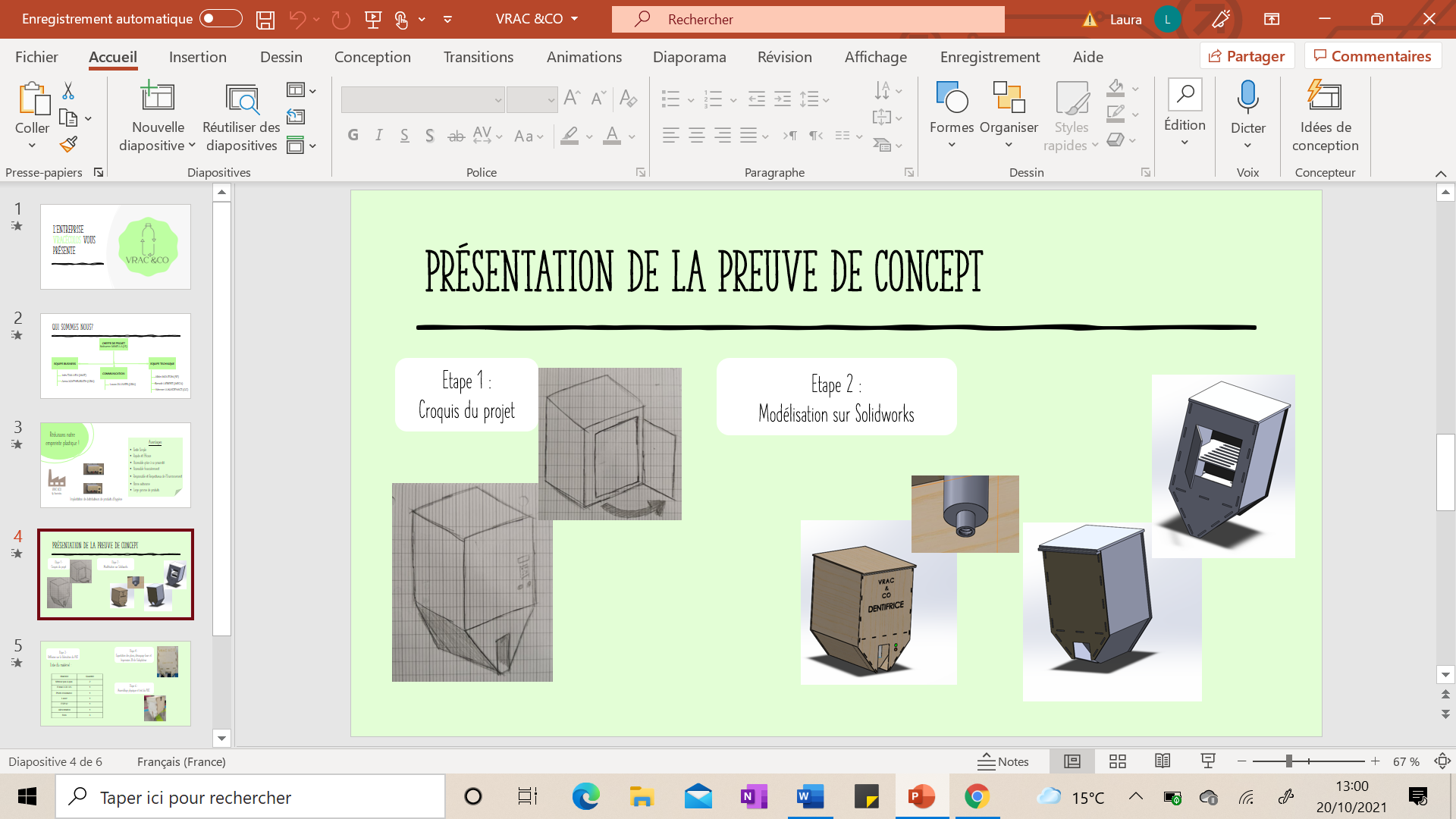 Diaporama 3							Diaporama 4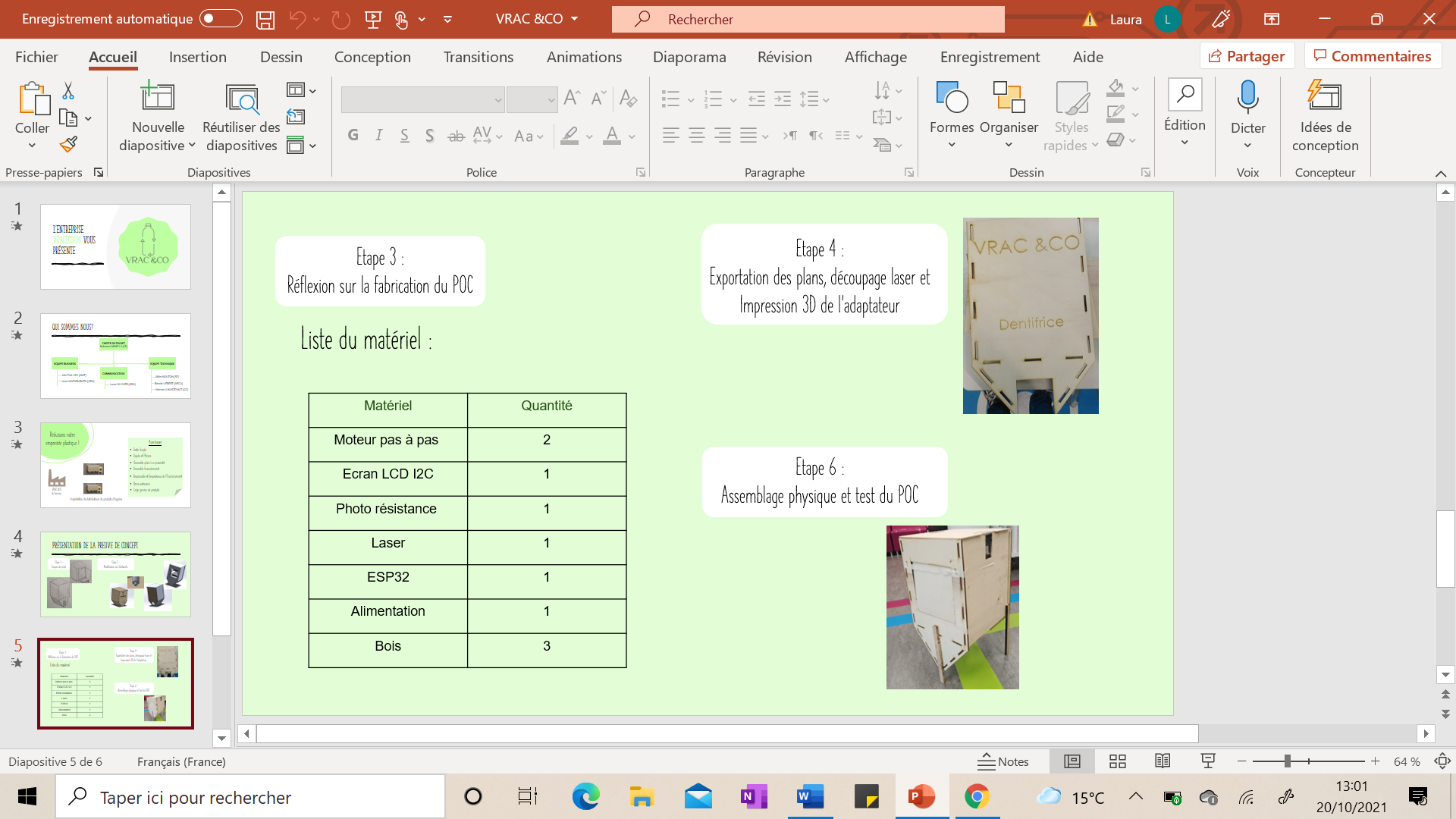 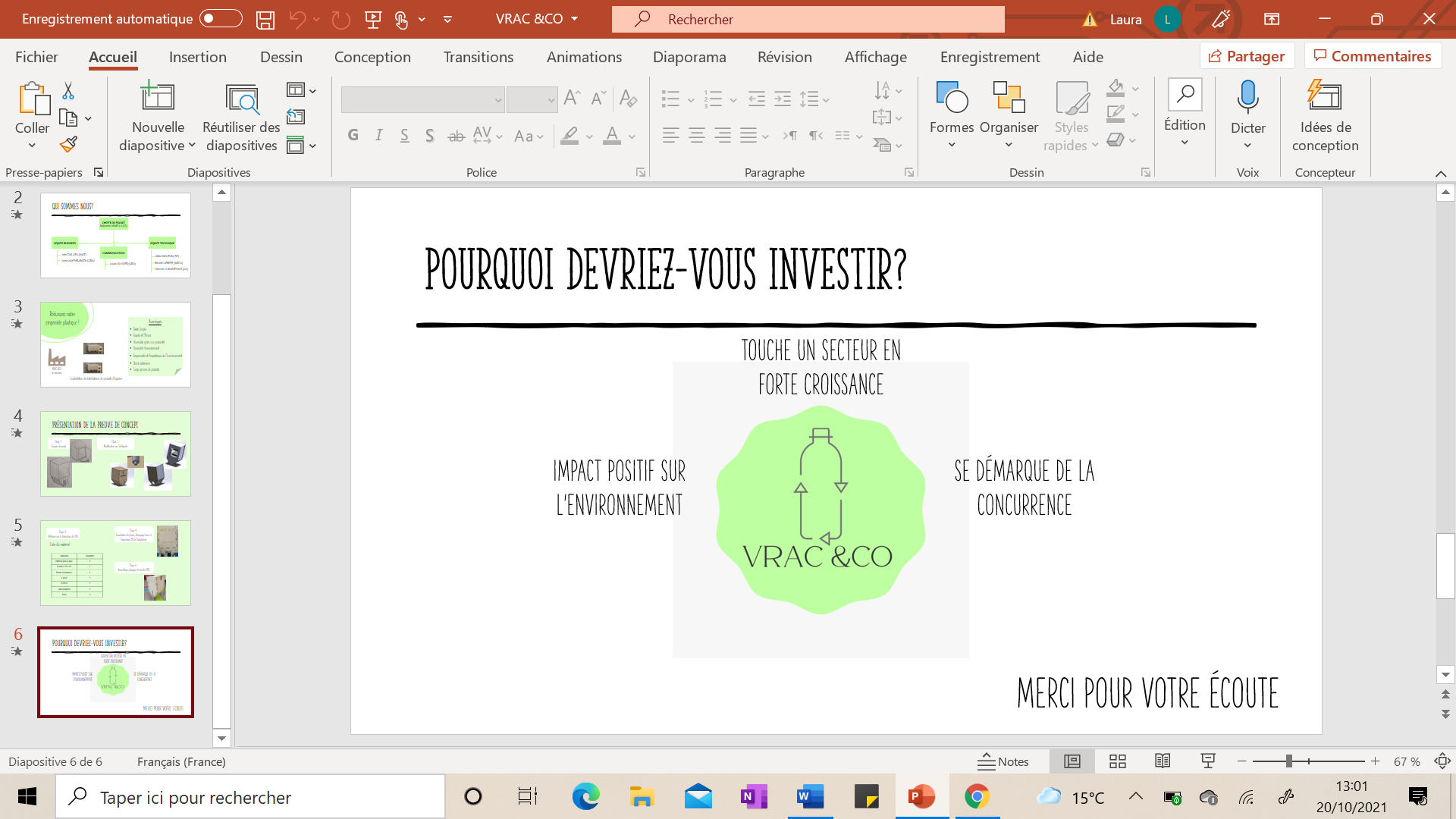 Diaporama 5							Diaporama 6